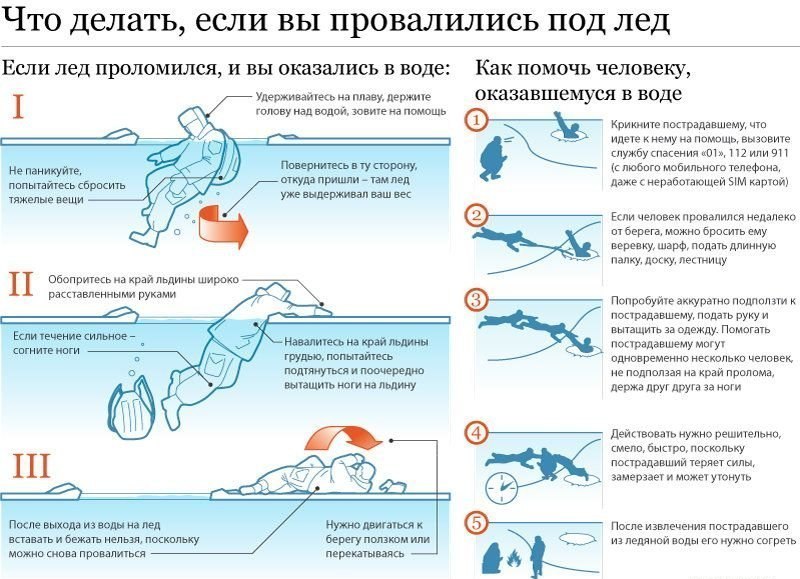 Если вы провалились в холодную воду:– не теряйте самообладания и не поддавайтесь панике;– стабилизируйте дыхание, не допускайте беспорядочных движений и не наваливайтесь всей тяжестью тела на тонкую кромку льда;– освободитесь от обуви;– постарайтесь опереться локтями о лед и перевести тело в горизонтальное положение;– осторожно вытащите на лед ногу, расположенную ближе к кромке, наклонитесь в ту же сторону и, перекатившись на лед, вытащите из воды вторую ногу;– не вставая, без резких движений отползите как можно дальше от опасного места в ту сторону – откуда пришли.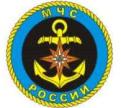 ГИМС МЧС России по Тверской области напоминает!ГИМС МЧС России по Тверской области напоминает!